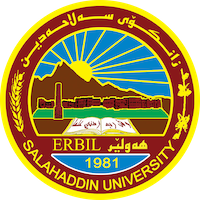 Academic Curriculum Vitae 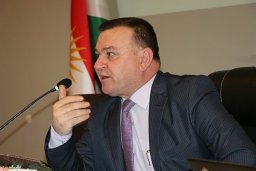 Personal Information:Full Name: Azad Aziz slemanAcademic Title: Assistance professor Email: Azad.sleman@su.edu.krdMobile:07504542774EducationMA, PhDEmployment:1997/10/28Qualifications Teaching in Salaheddin University since 2014IT Language, IELTS level, 5  WriterTeaching experience:I had trained in pedagogue course in ministry of Education. I was part spat in international conference between Salaheddin University and FAU.  Research and publications-A contrastive Analysis: The Construction of Interrogative Sentences in English and Kurdish.-The theoretical bases and foundations for setting up language policy-(Language  policy  and  its  plan  in  the media Kurdish satellite channels in the Kurdistan region as a  modelIdentity and Language of Education in the Kurdistan RegionConferences and courses attendedI was a member of runner course with my colic about diversity education in 2017.A Participated in the school management authorization cours.Funding and academic awards -6 academic awards from president of University -2 award from minister of high education.Professional membership- A manager of Educational Supervision .-Professional Social Network Accounts:-google scholar-LinkedIn-Research gat-Facebook 